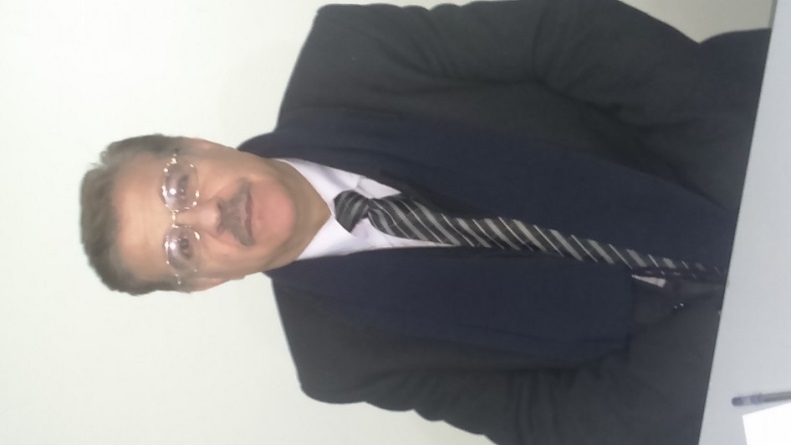 الكلية: :الطب البشريالاسم: صلاح الدين شحادة المرتبة العلمية: أستاذ مساعدجوال: 0944271204بريد الكتروني :الاختصاص:باطنة /أمراض انتانيةاسم الجامعة :المعهد المركزي البحثي للوبائيات  موسكوعنوان الجامعة:روسيا , موسكوالصفة العلمية أو الإدارية: مدير المعهد الطبي  بالنبكالاهتمامات العلمية والبحثية : وبائيات الأمراض المعدية في المنطقةالاهتمامات العلمية والبحثية : وبائيات الأمراض المعدية في المنطقةالمناصب العلمية والإدارية: عميد كلية طب سابق بجامعة القلمونالمناصب العلمية والإدارية: عميد كلية طب سابق بجامعة القلمون